Утвердить план мероприятий («Дорожная карта») по опытному тестированию Сегмента РИС при формировании планов – графиков (планов закупок).Глава сельского поселения                                       А.А.СысоевБАШҠОРТОСТАН РЕСПУБЛИКАҺЫӘЛШӘЙ РАЙОНЫМУНИЦИПАЛЬ РАЙОНЫНЫҢҠЫҘЫЛ АУЫЛ СОВЕТЫАУЫЛ БИЛӘМӘҺЕ БАШЛЫҒЫ452116, Тавричанка ауылы, Гагарин урамы, 15 Тел. 8(34754)3-81-22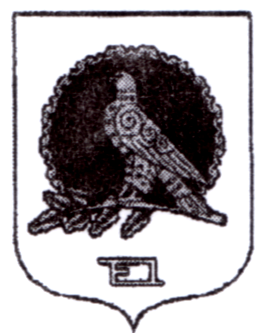 РЕСПУБЛИКА БАШКОРТОСТАНГЛАВА СЕЛЬСКОГО ПОСЕЛЕНИЯКЫЗЫЛЬСКИЙ СЕЛЬСОВЕТМУНИЦИПАЛЬНОГО РАЙОНААЛЬШЕЕВСКИЙ РАЙОН452116, с. Тавричанка , ул. Гагарина, 15Тел. 8(34754)3-81-22                   БОЙОРОҠ                   “       июль  2015й.№ 17             РАСПОРЯЖЕНИЕ           “  июля  .